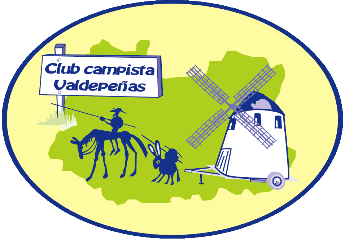 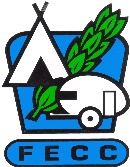 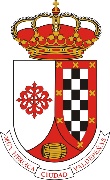 Valdepeñas del 2 al 6 de Septiembre de 2022BOLETÍN DE INSCRIPCIÓNTITULARUNIDAD DE ACAMPADA/INSTALACIONAUTOLIQUIDACIONTanto el titular como sus acompañantes se obligan a respetar el reglamento de acampadas de , y eximen al CLUB CAMPISTA VALDEPEÑAS, de toda responsabilidad por accidentes, enfermedad y otras causas de fuerza mayor no imputables al desarrollo de la acampada.La entrada al recinto de acampada, se podrá efectuar a partir de las 10 horas del viernes 2 y la salida se realizará el Martes dia 6de Septiembre. Se podrá prolongar la estancia hasta el dia 9 cambiandonos de lugar y allí ya no tendremos luz. Las inscripciones junto al comprobante de ingreso, deberán enviarse al CLUB CAMPISTA VALDEPEÑAS. E-mail clubcamvaldepe-as@hotmail.comLas inscripciones se harán a través del club que  ingresará, a nombre del Club Campista Valdepeñas, especificando nombre del club  y nombre del inscrito que lo hace y el concepto XX Acampada del Vino.La cuenta IBAN ES47 1465 0100 9617 4835 9434 INGUna vez cerrado el plazo de inscripción y fecha de acampada, las devoluciones se verán reducidas en un 20% excepto por causa mayor justificada.Por problemas de espacio se cogeran las inscripciones por orden de llegada y pagoNO HABRA REGALOS DE INTERCAMBIO        PRESIDENTA : Pepi Toledo Crespo 650 395 904    SECRETARIO: Jesús Jiménez Pozo 655 962 368TESORERA: Pepi Anegas Merino 657 599 2811º APELLIDO1º APELLIDO2º APELLIDO2º APELLIDO2º APELLIDONOMBRENOMBRED.N.I.DOMICILIO calle y nºDOMICILIO calle y nºDOMICILIO calle y nºDOMICILIO calle y nºPOBLACION /Código PostalPOBLACION /Código PostalPROVINCIAPROVINCIATELEFONO, FIJO/MOVILTELEFONO, FIJO/MOVILTELEFONO, FIJO/MOVILDIA DE LLEGADADIA DE LLEGADANOMBRE DE CONTACTO URGENCIASNOMBRE DE CONTACTO URGENCIASNOMBRE DE CONTACTO URGENCIASTELEFONO CONTACTOTELEFONO CONTACTOPARENTESCOPARENTESCOVEHICULO TRACTORMARCAMARCAMODELOMATRICULAMATRICULACOLORAUTOCARAVANA                  CARAVANA                CARRO/TIENDA              TIENDA  AUTOCARAVANA                  CARAVANA                CARRO/TIENDA              TIENDA  AUTOCARAVANA                  CARAVANA                CARRO/TIENDA              TIENDA  AUTOCARAVANA                  CARAVANA                CARRO/TIENDA              TIENDA  AUTOCARAVANA                  CARAVANA                CARRO/TIENDA              TIENDA  AUTOCARAVANA                  CARAVANA                CARRO/TIENDA              TIENDA  AUTOCARAVANA                  CARAVANA                CARRO/TIENDA              TIENDA  MARCAMARCAMODELO Y DIMENSIONESMODELO Y DIMENSIONESMODELO Y DIMENSIONESMATRICULAMATRICULAAPELLIDOSNOMBRENOMBREFECHA NACIMIENTOFECHA NACIMIENTOFECHA NACIMIENTOD.N.I.D.N.I.IMPORTETITULAROTRO  “  “  “  “NºNºNºMayores de 14 años aMayores de 14 años a     20 €€NºNºNºEntre 7 y 14 años aEntre 7 y 14 años a10 €€NºNºNºMenos de 7 años aMenos de 7 años a0 €€IMPORTE TOTALIMPORTE TOTALIMPORTE TOTALIMPORTE TOTAL                    €